В 2015 году по Село-Убейскому сельскому поселению собрано средств самообложения на сумму 346500 рублей, общая сумма финансирования составляет 1732500 рублей. На средства самообложения поднято дорожное полотно в населенных пунктах сельского поселения:На устройство дороги завезено цеолита: - в село Малый Убей по ул.Карла Маркса – 240 тонн,  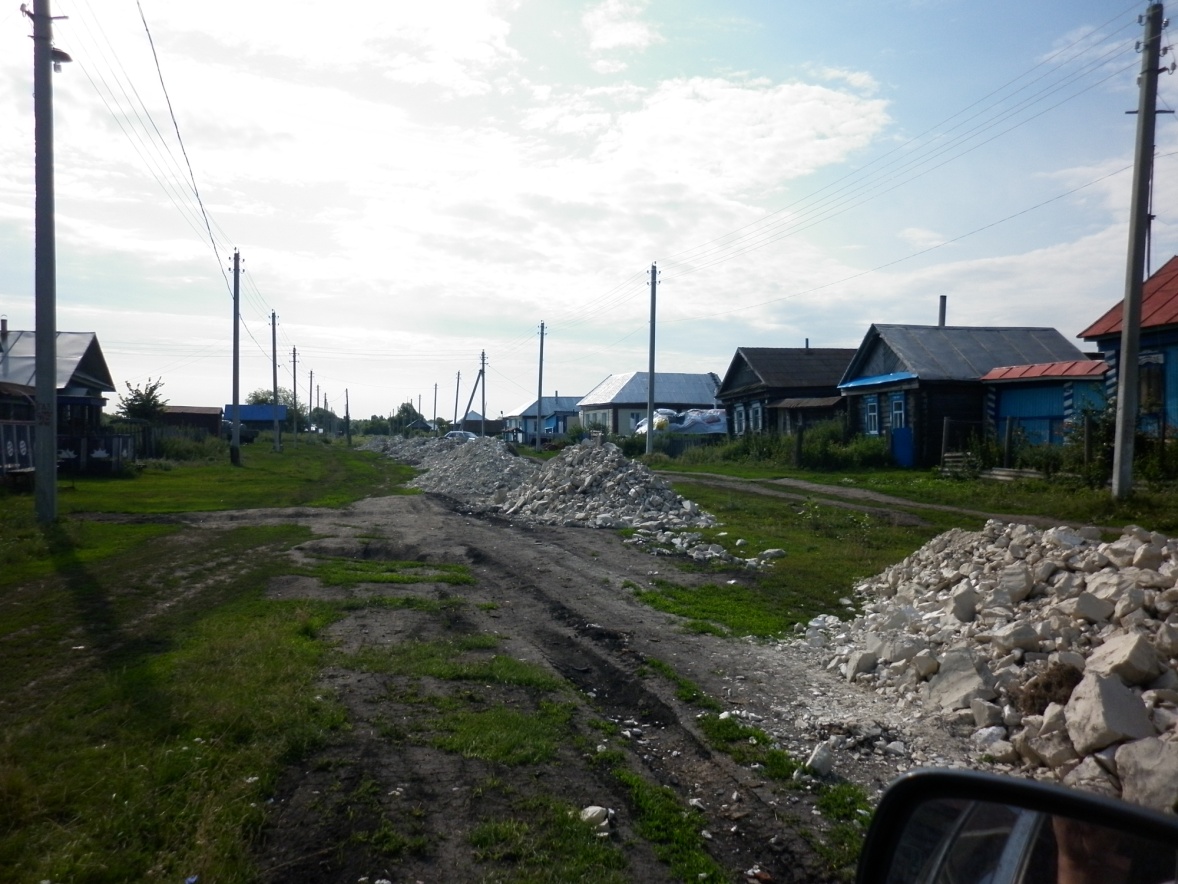 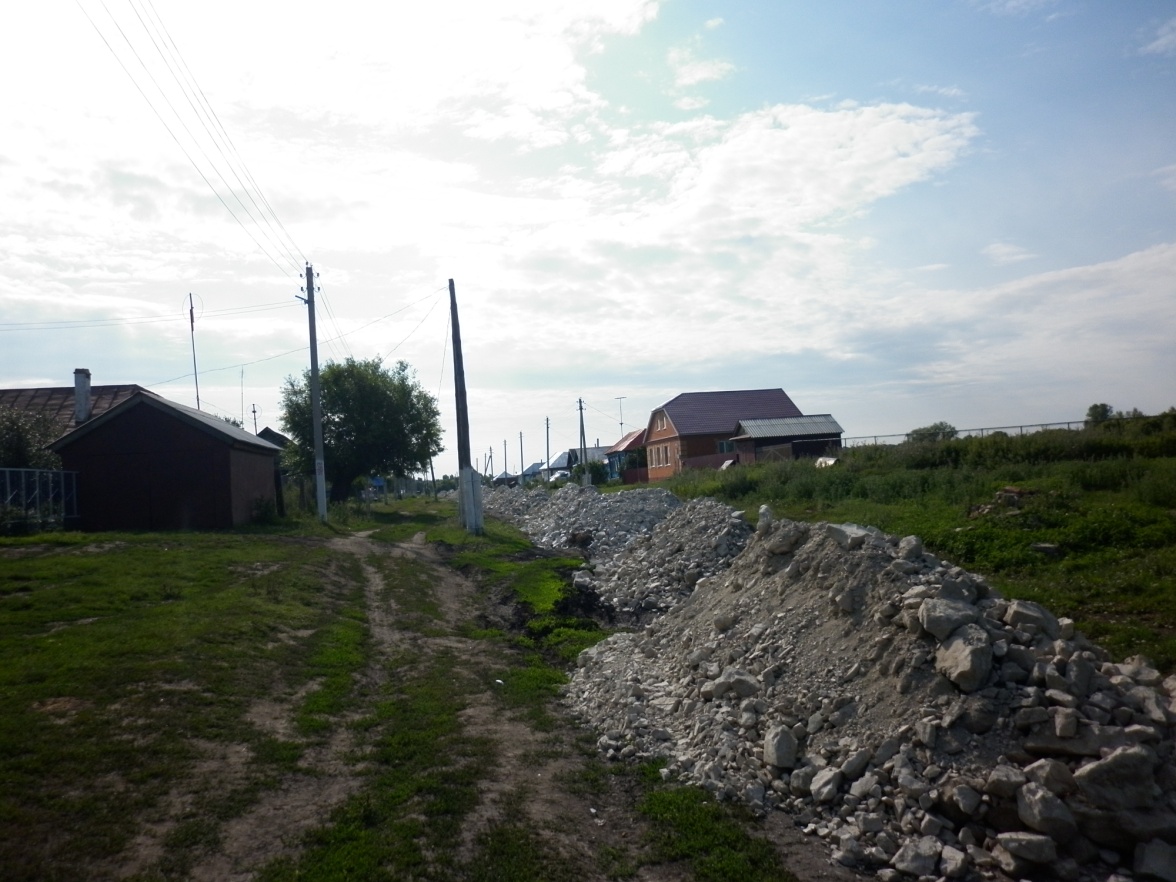 - село Малый Убей по ул.Центральная – 300 тонн;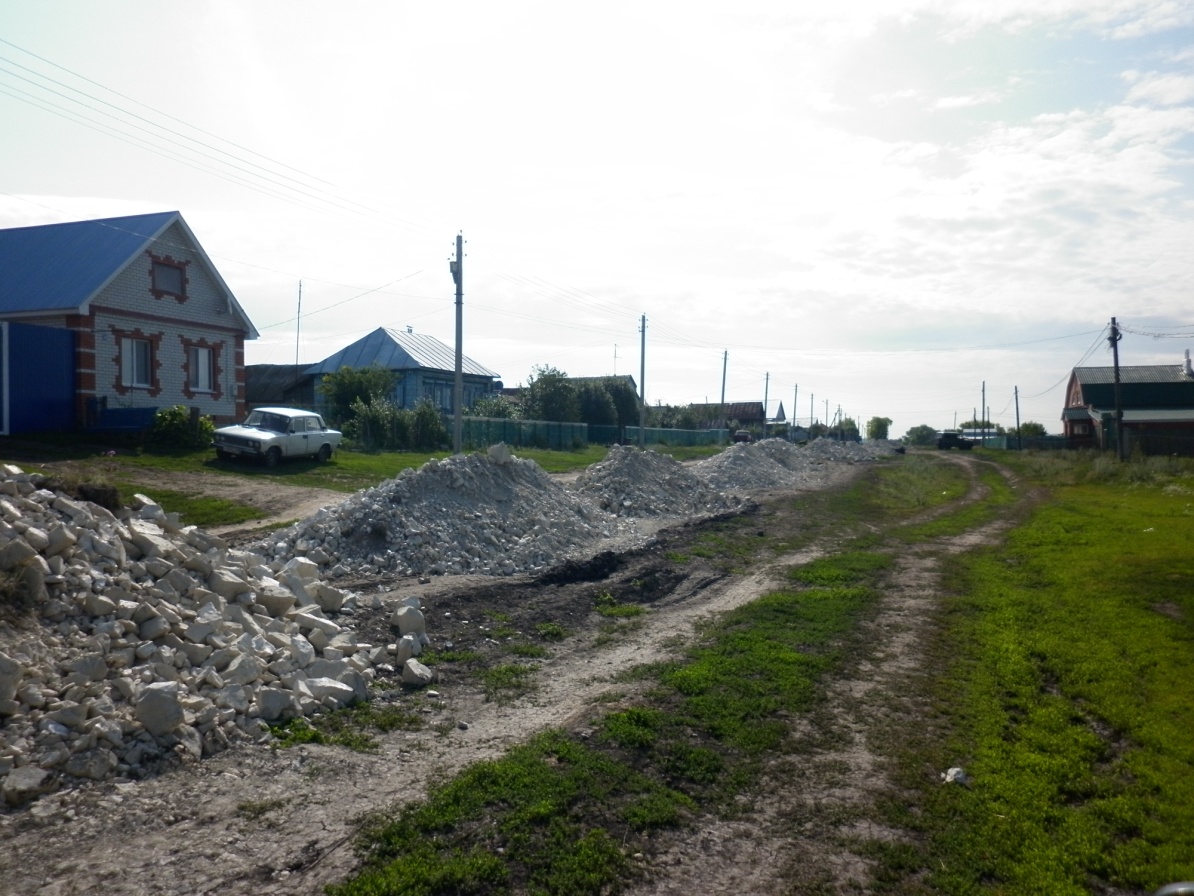 - в село Новый Убей по ул. Советская и Садовая – 180 тонн, 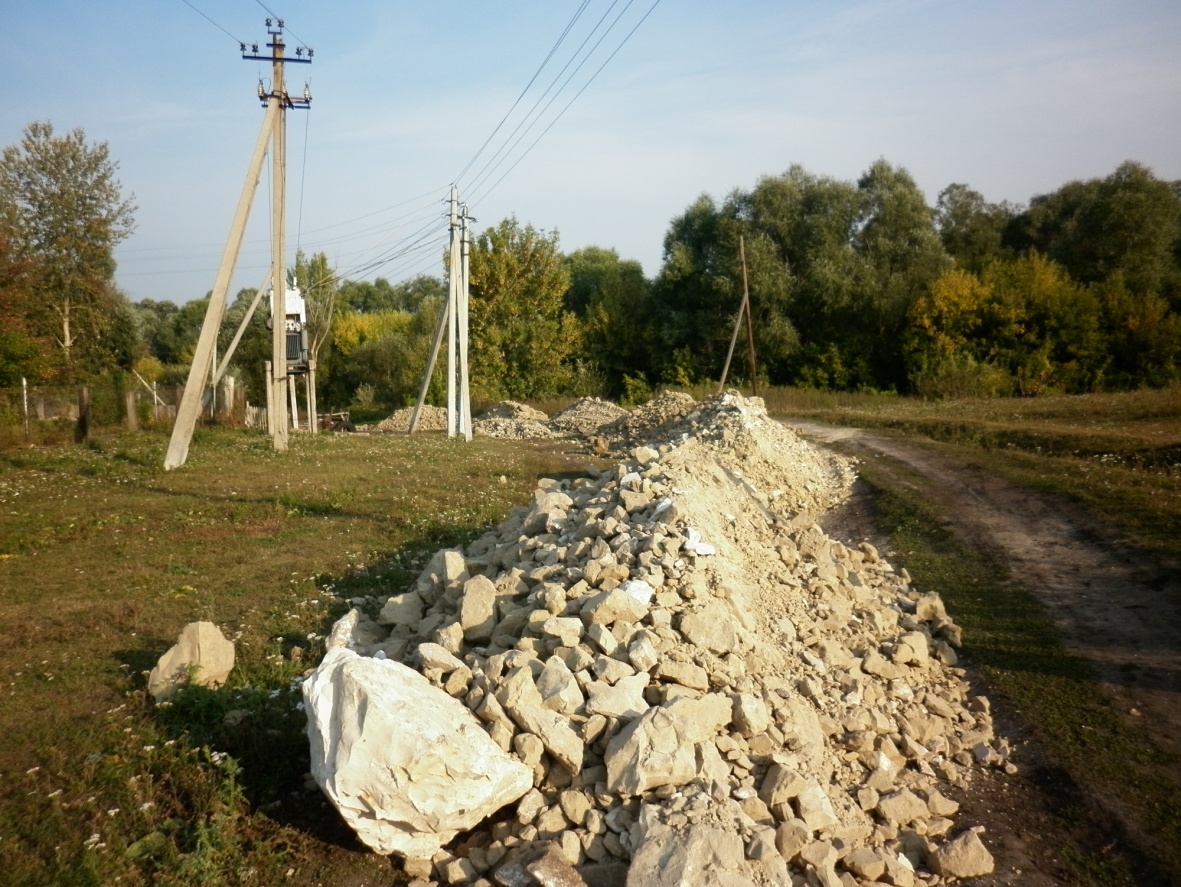 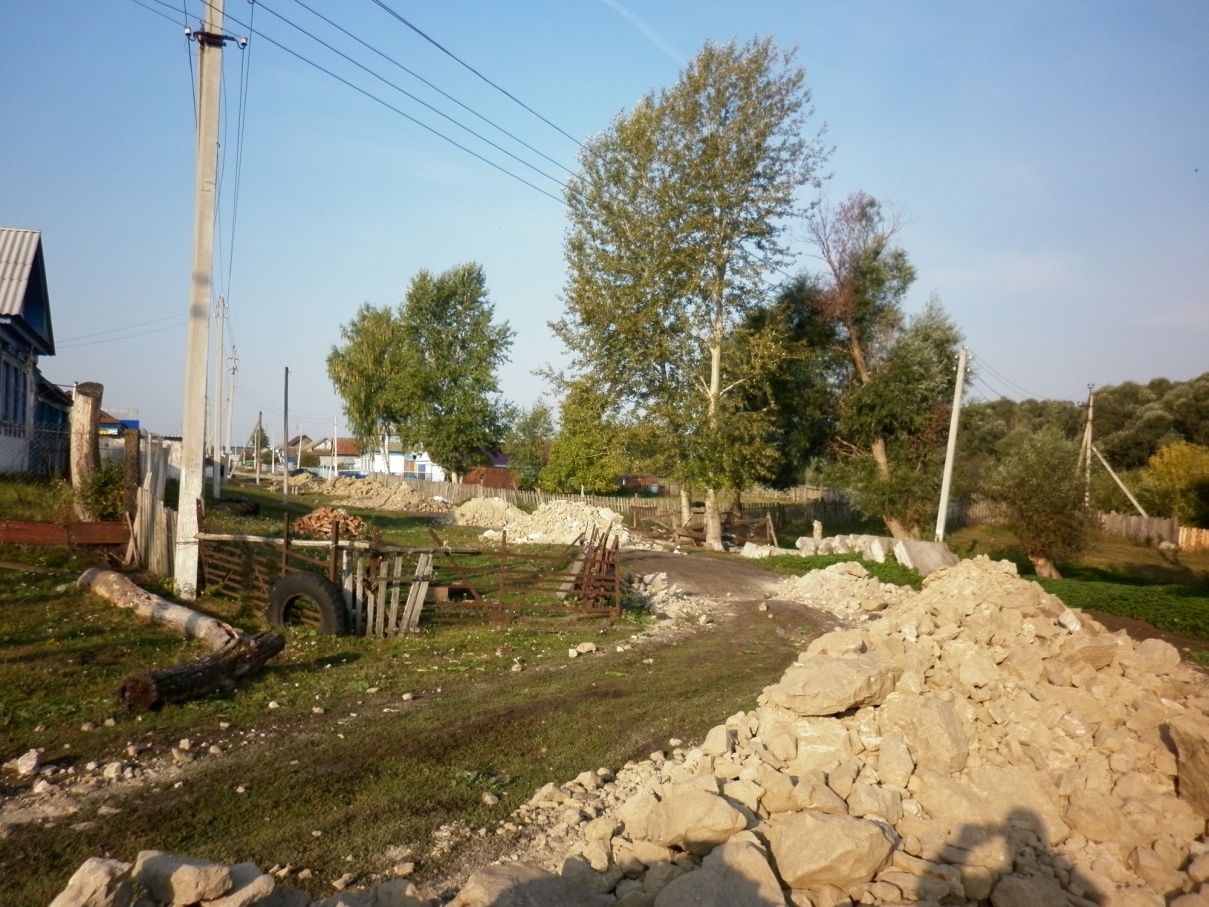 - село Новый Убей по ул.Ленина – 750 тонн, 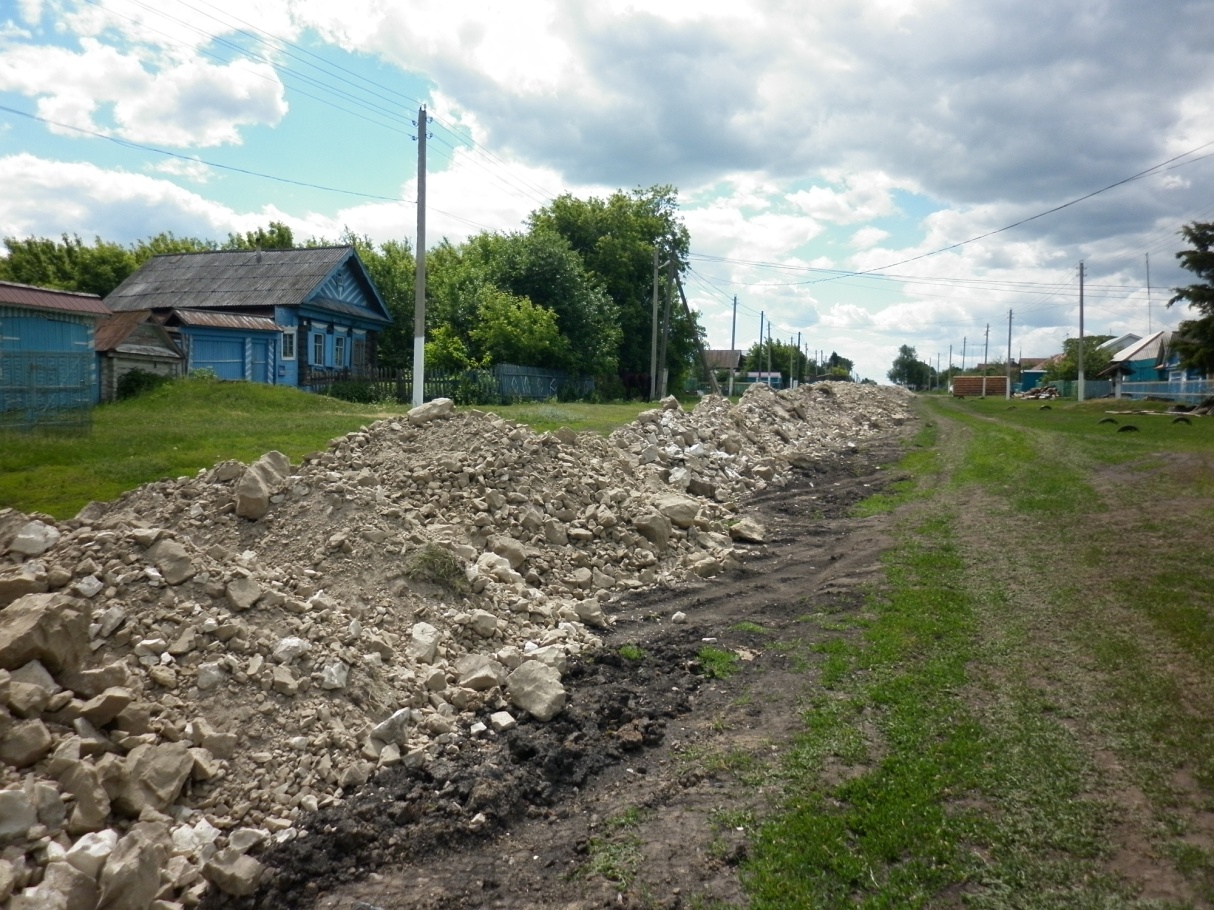 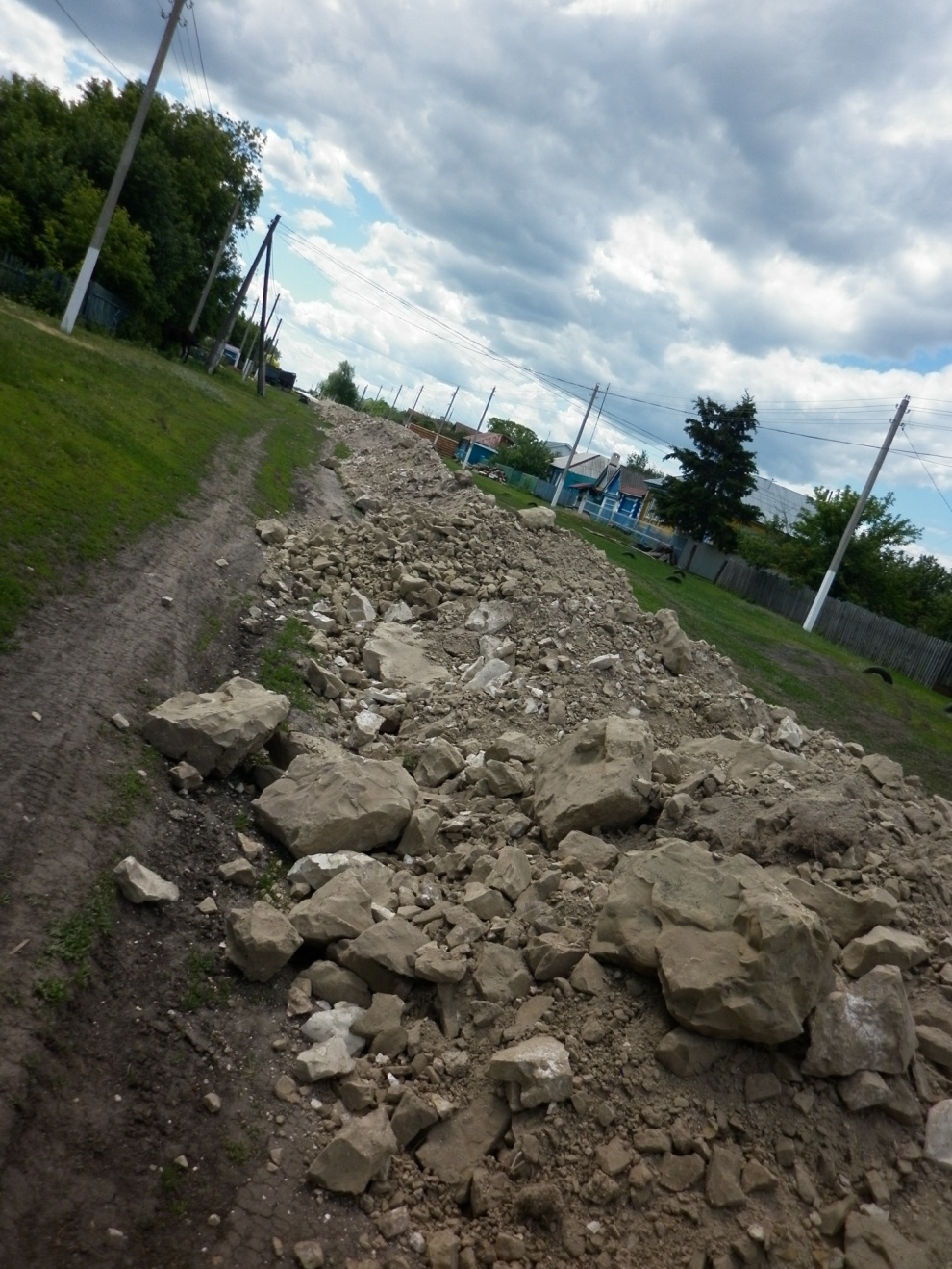 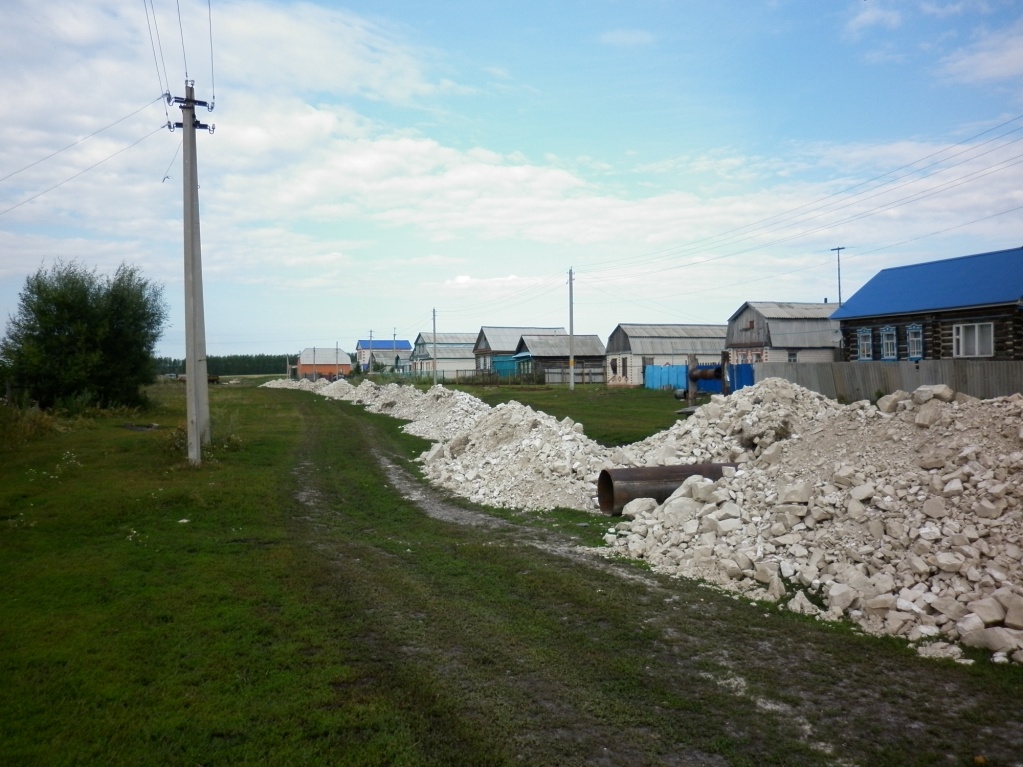 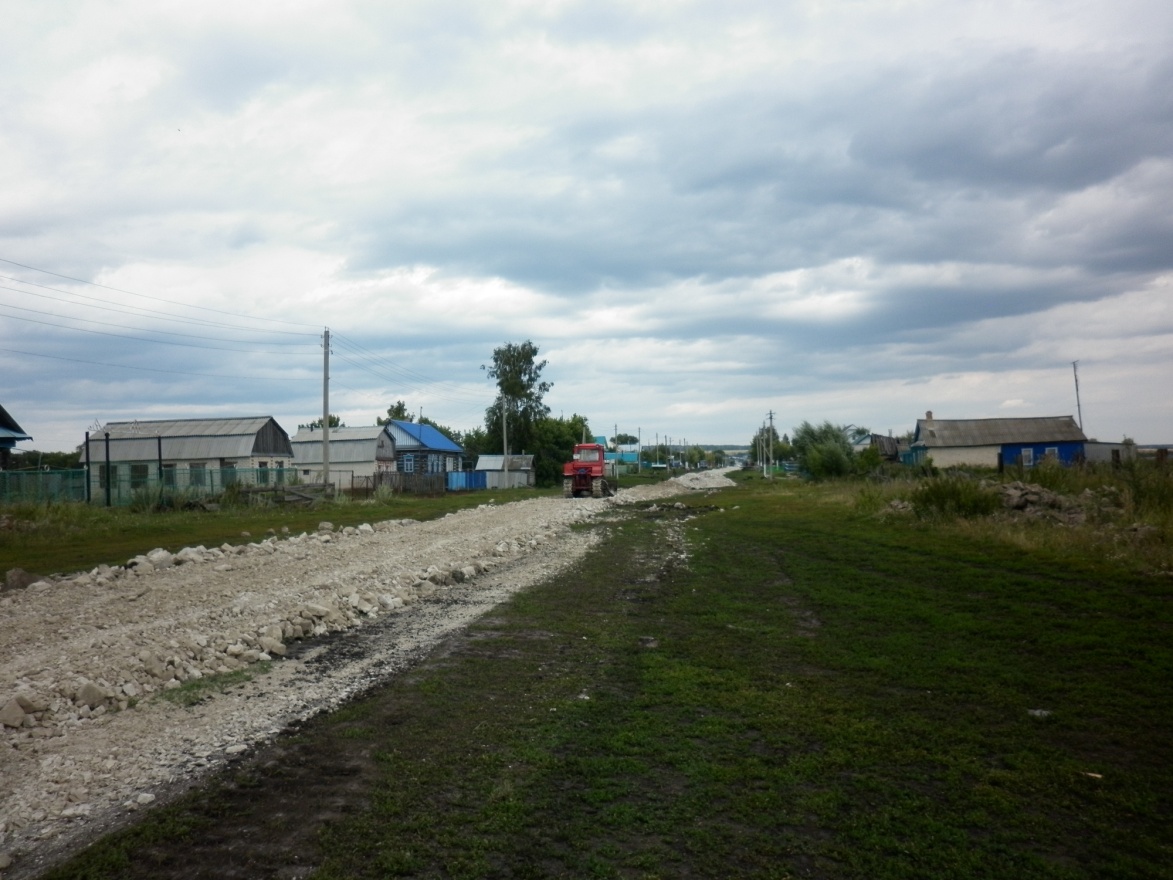 - село Новый Убей по ул.Центральная – 1200 тонн;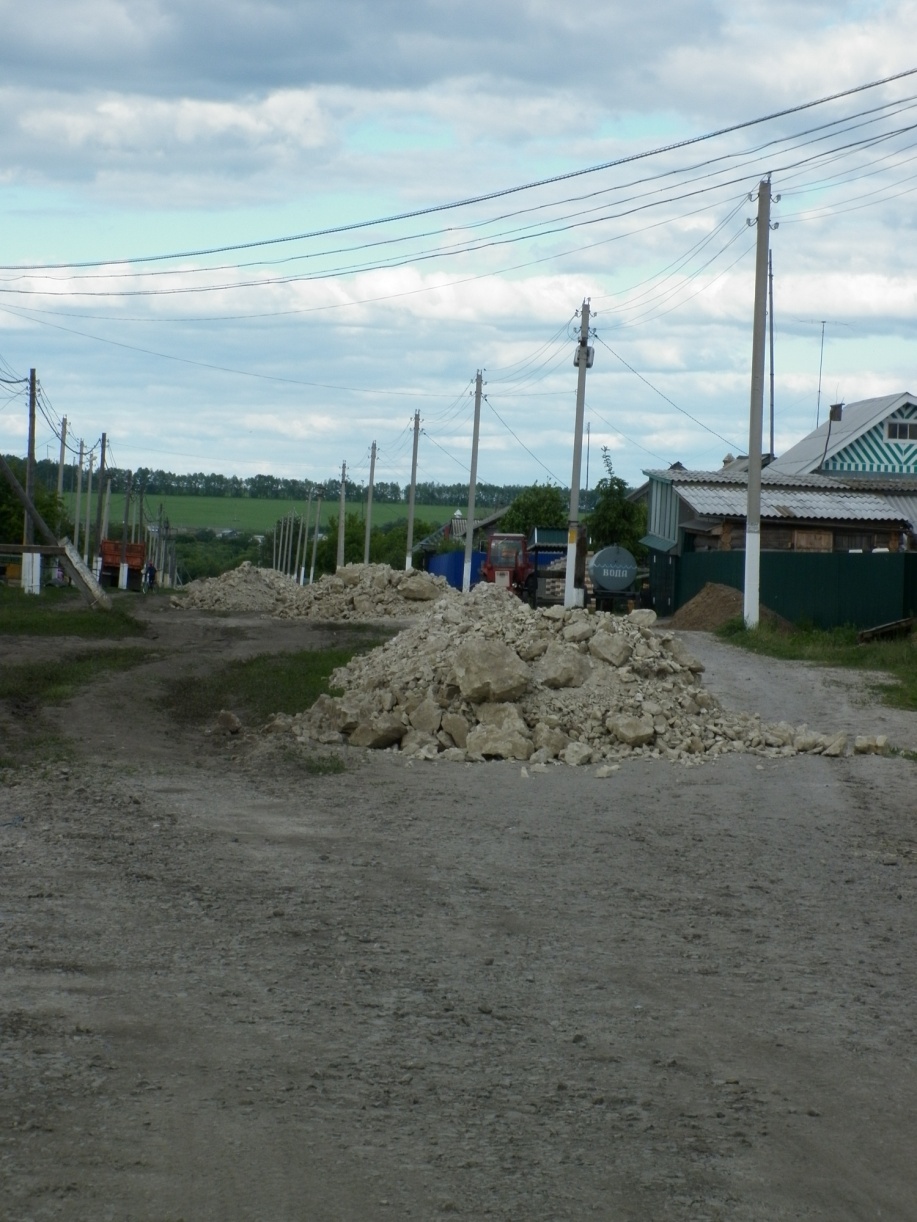 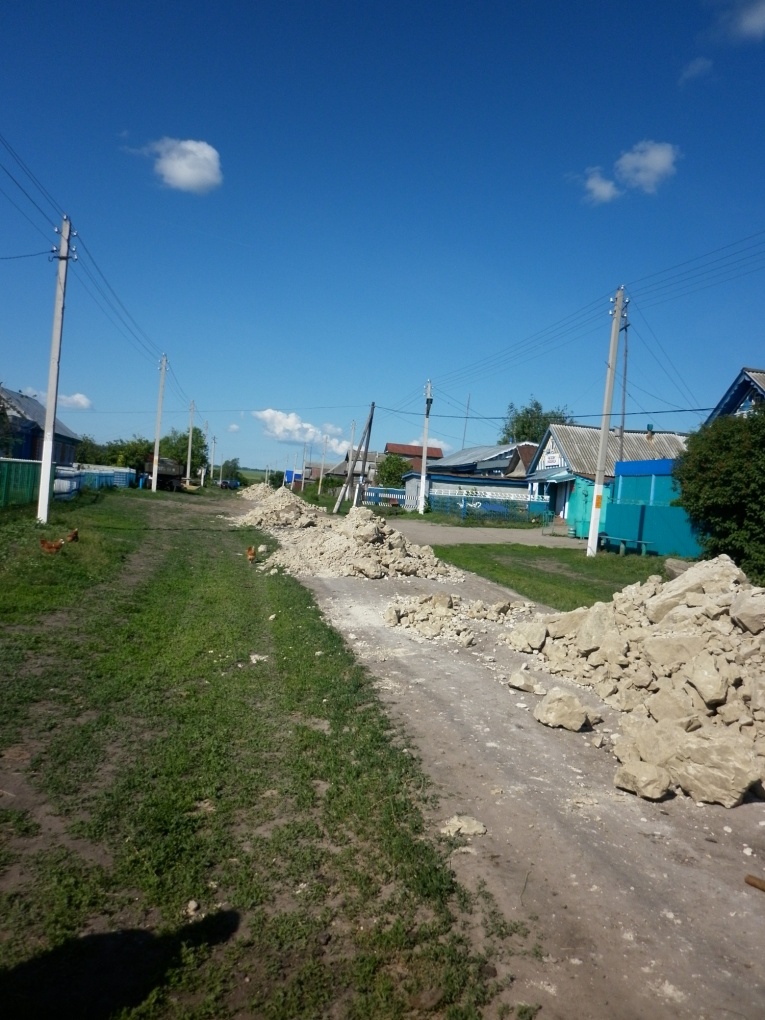 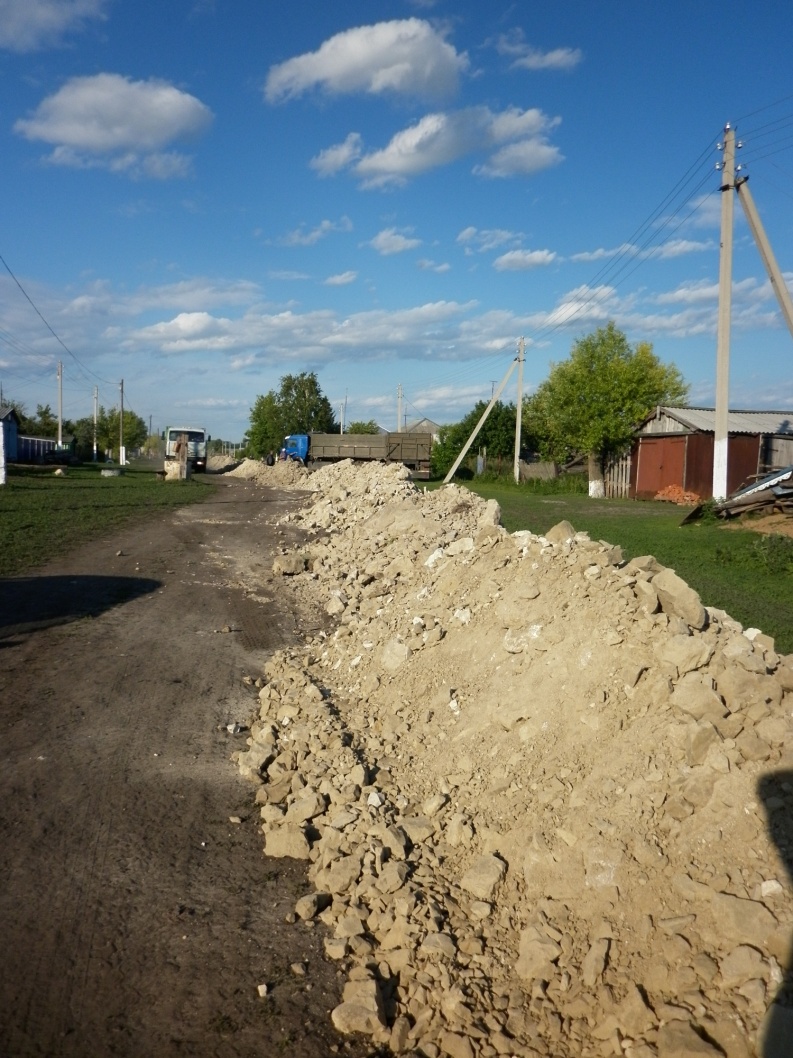 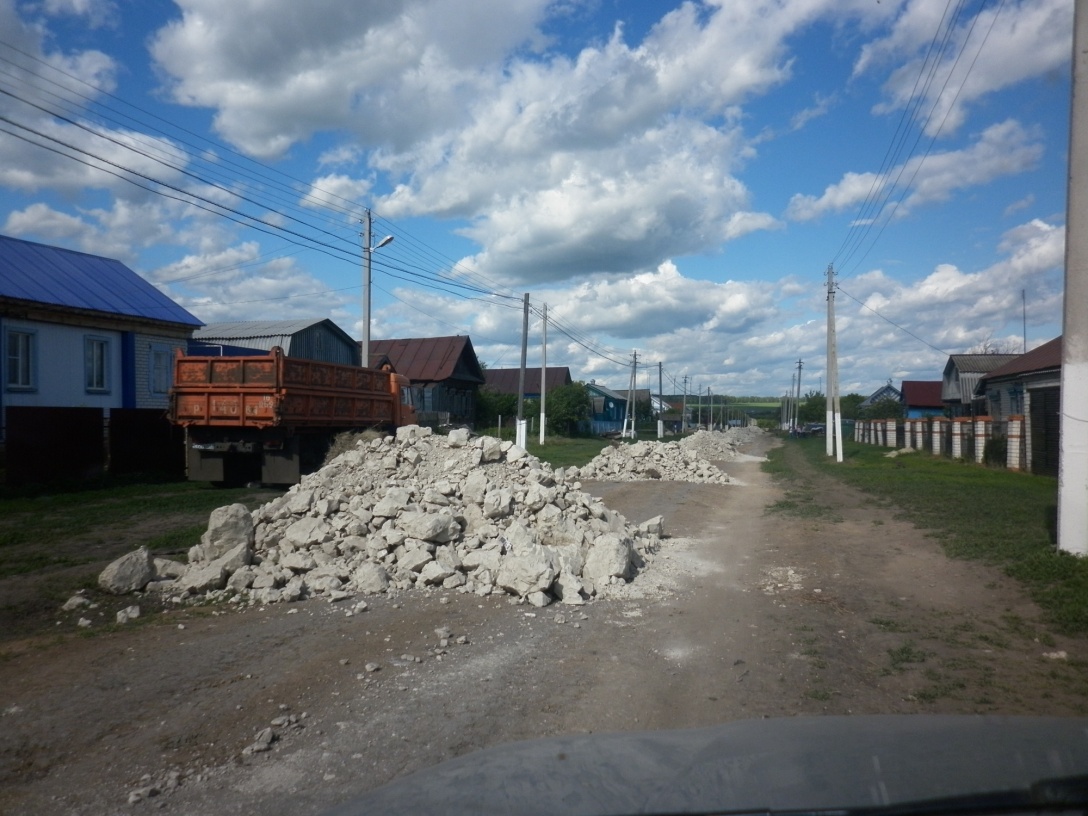 - в село Убей   по ул.Зайцева – 790 тонн, 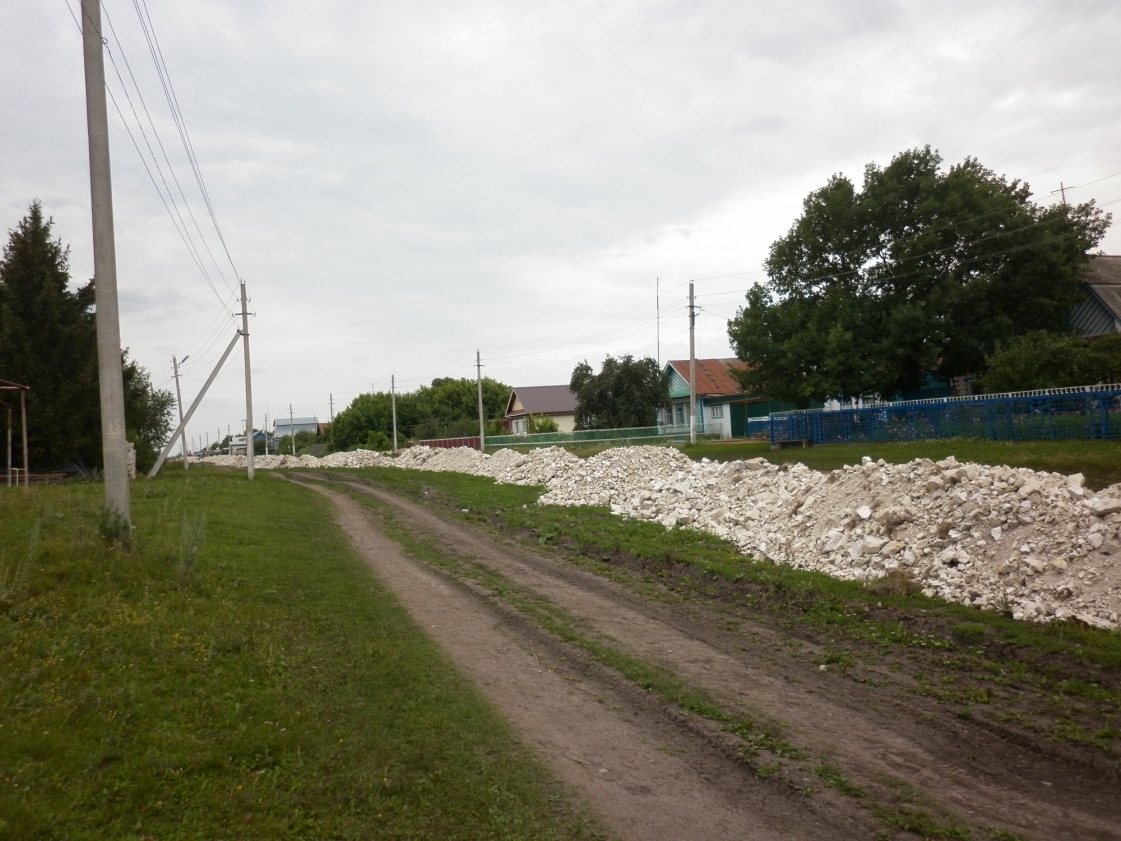 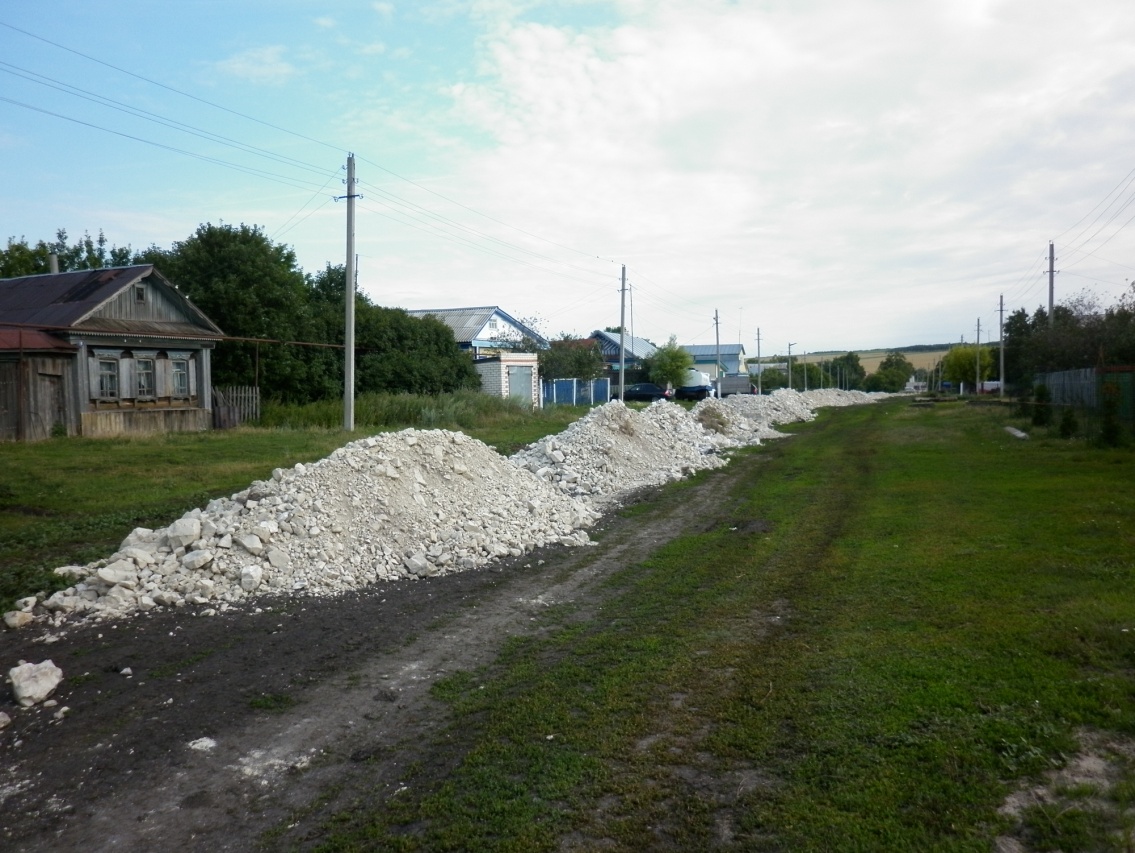 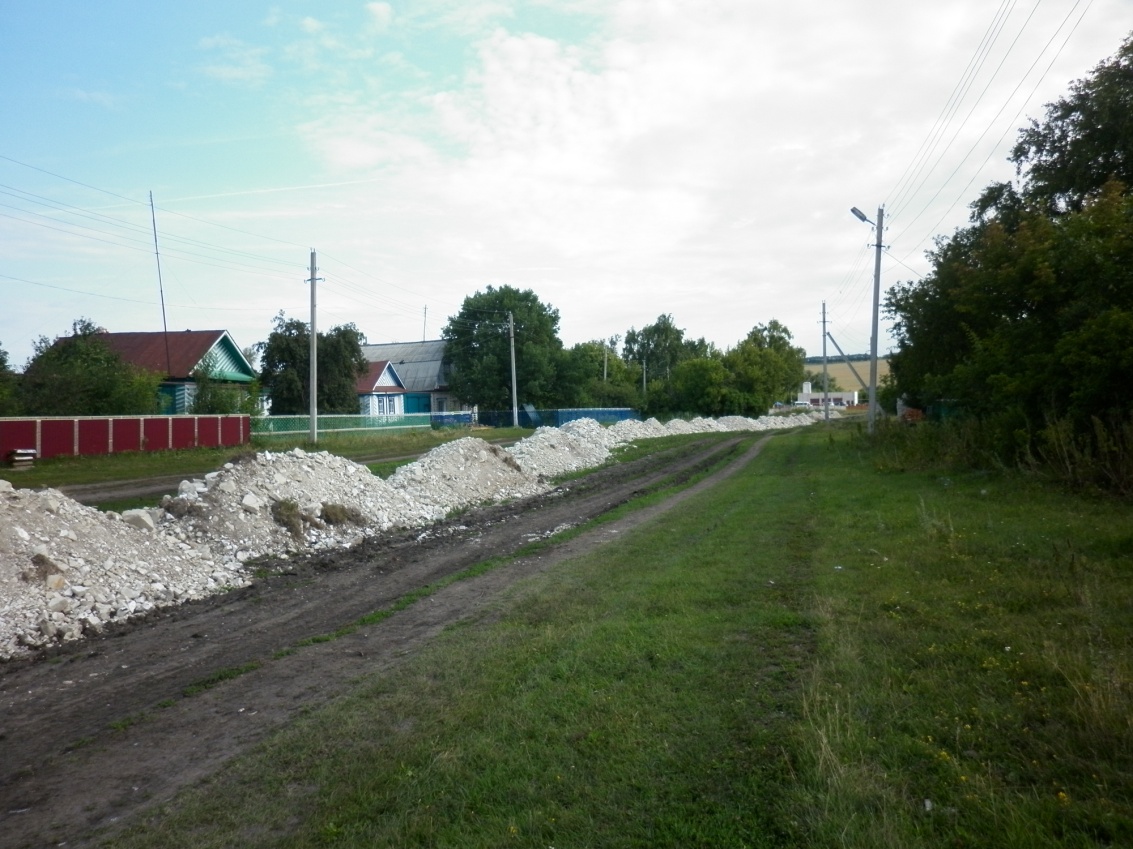 - в село Убей по ул.Советская – 260 тонн, 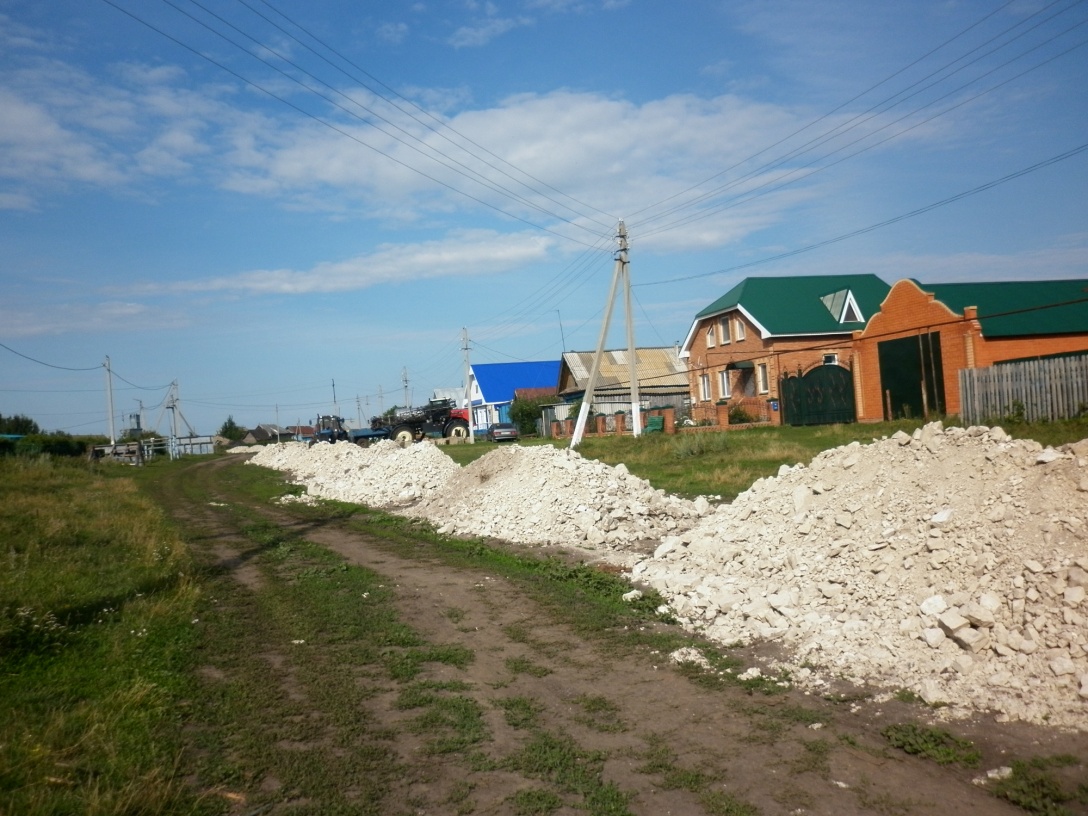 - село Убей по ул.Красная Площадь, Дементьева и на мост – 460тонн;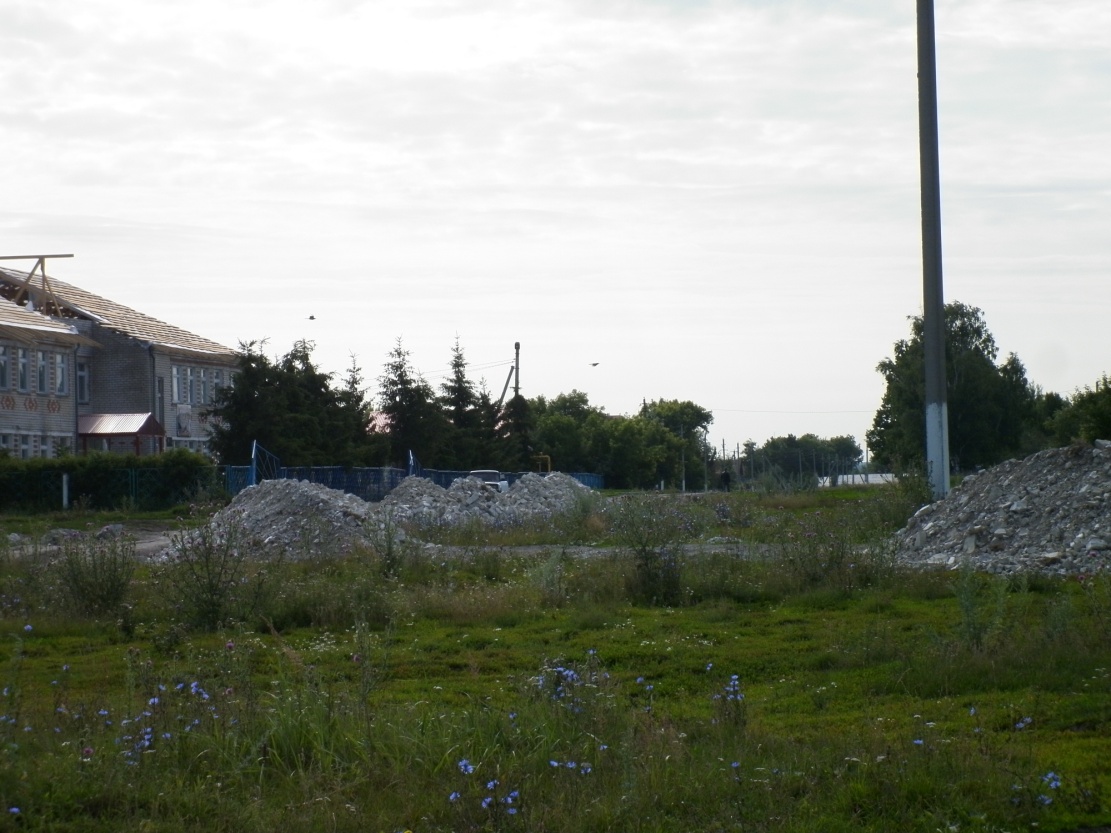 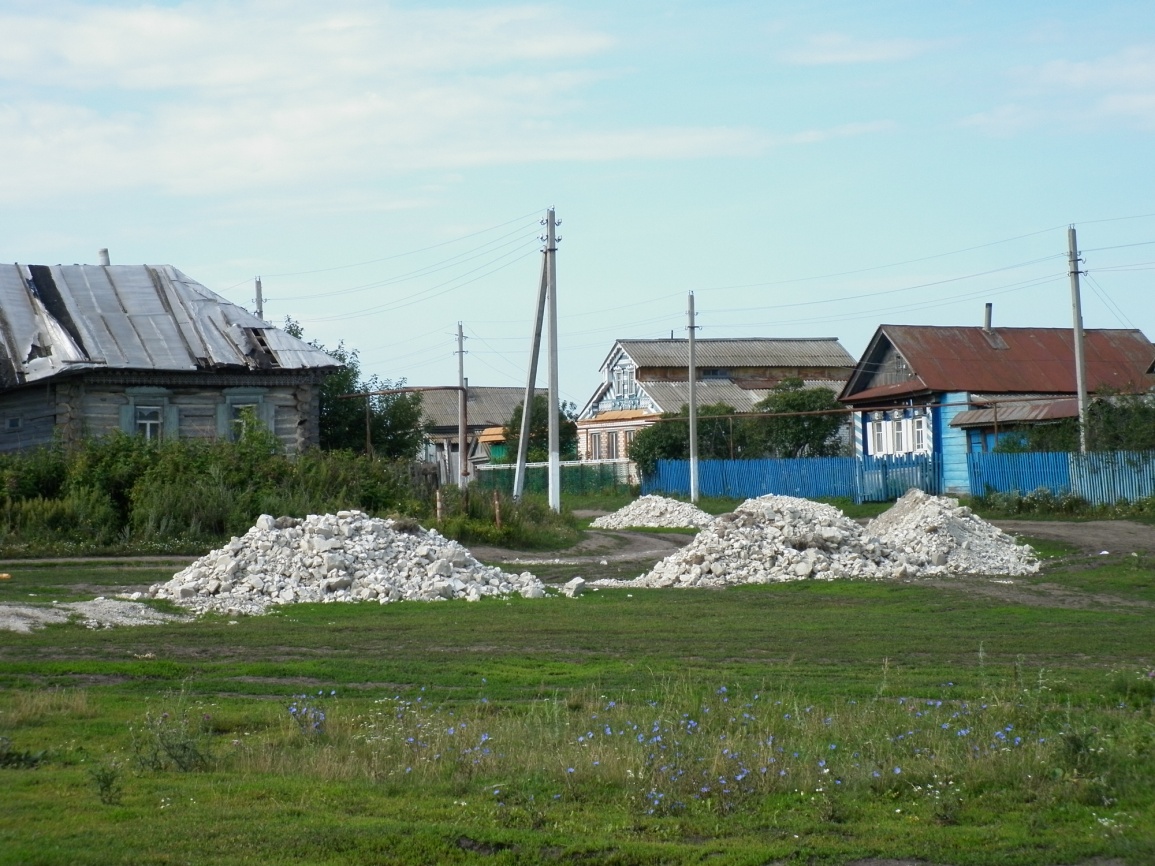 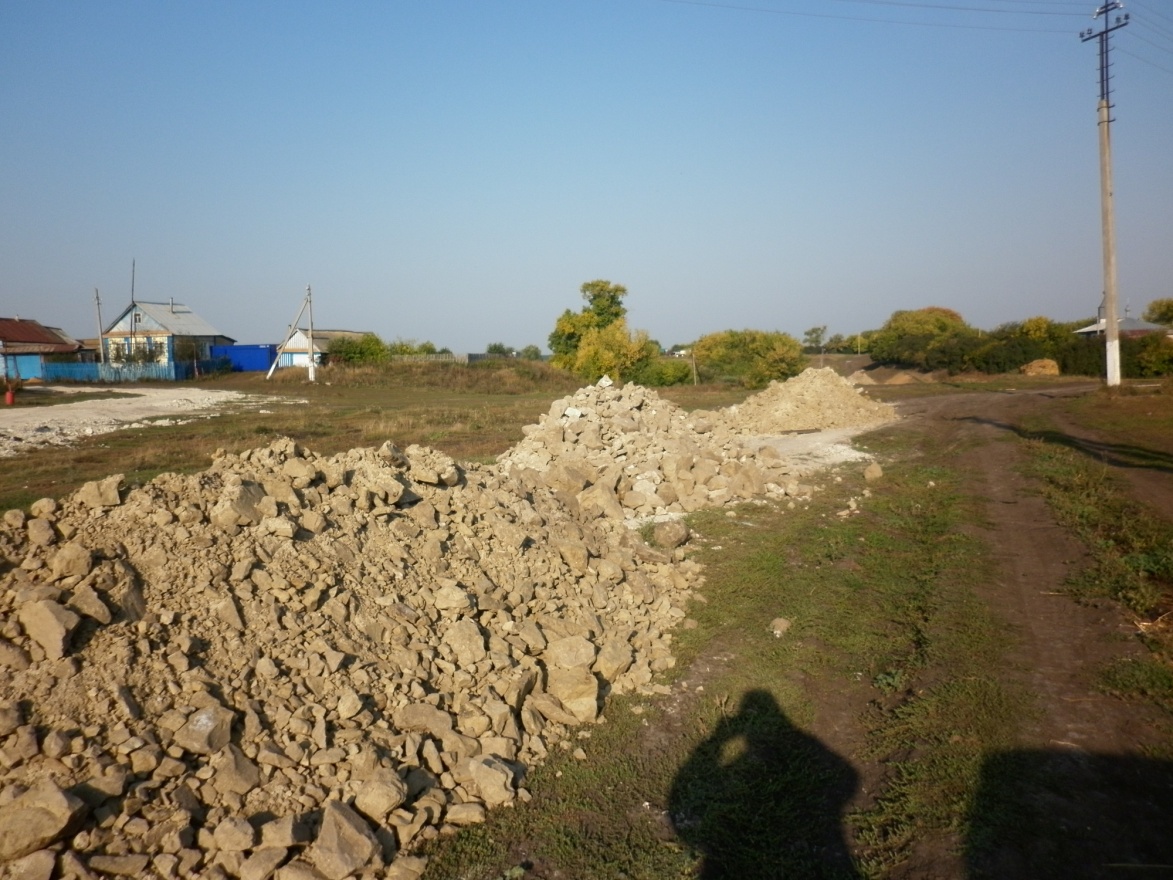 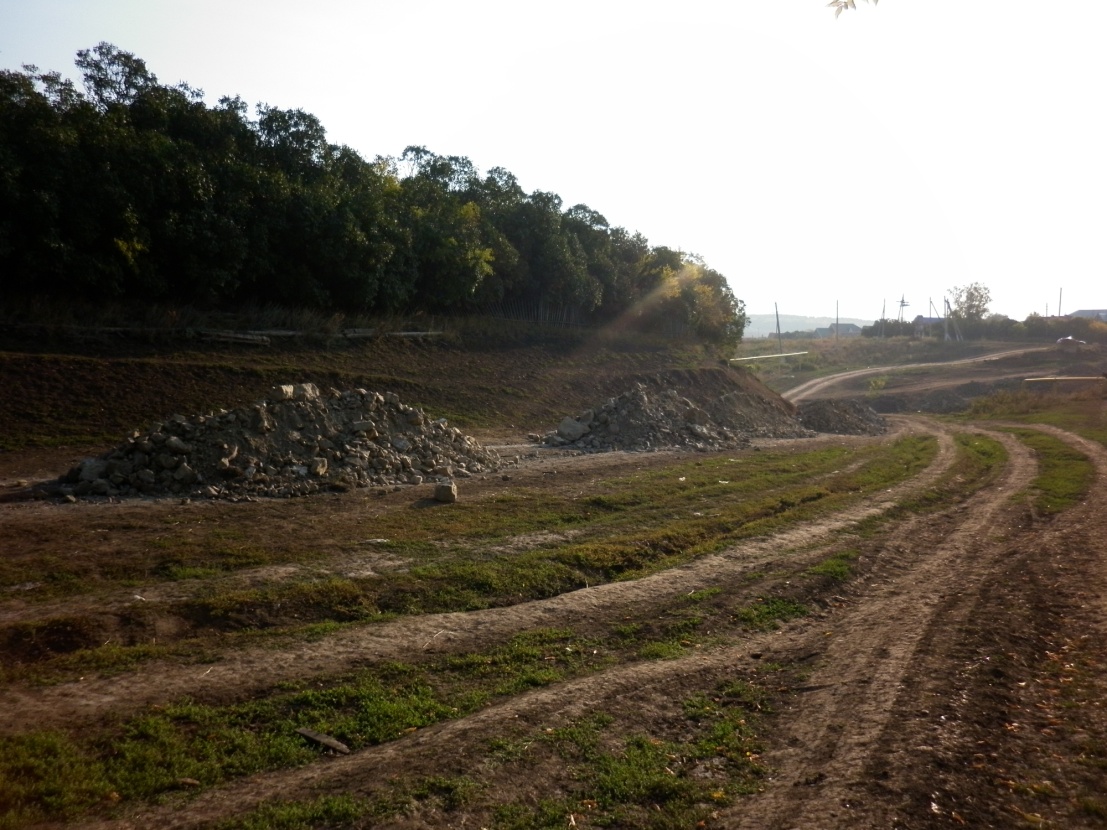 - в село-Татарский Убей на мост – 100 тонн. 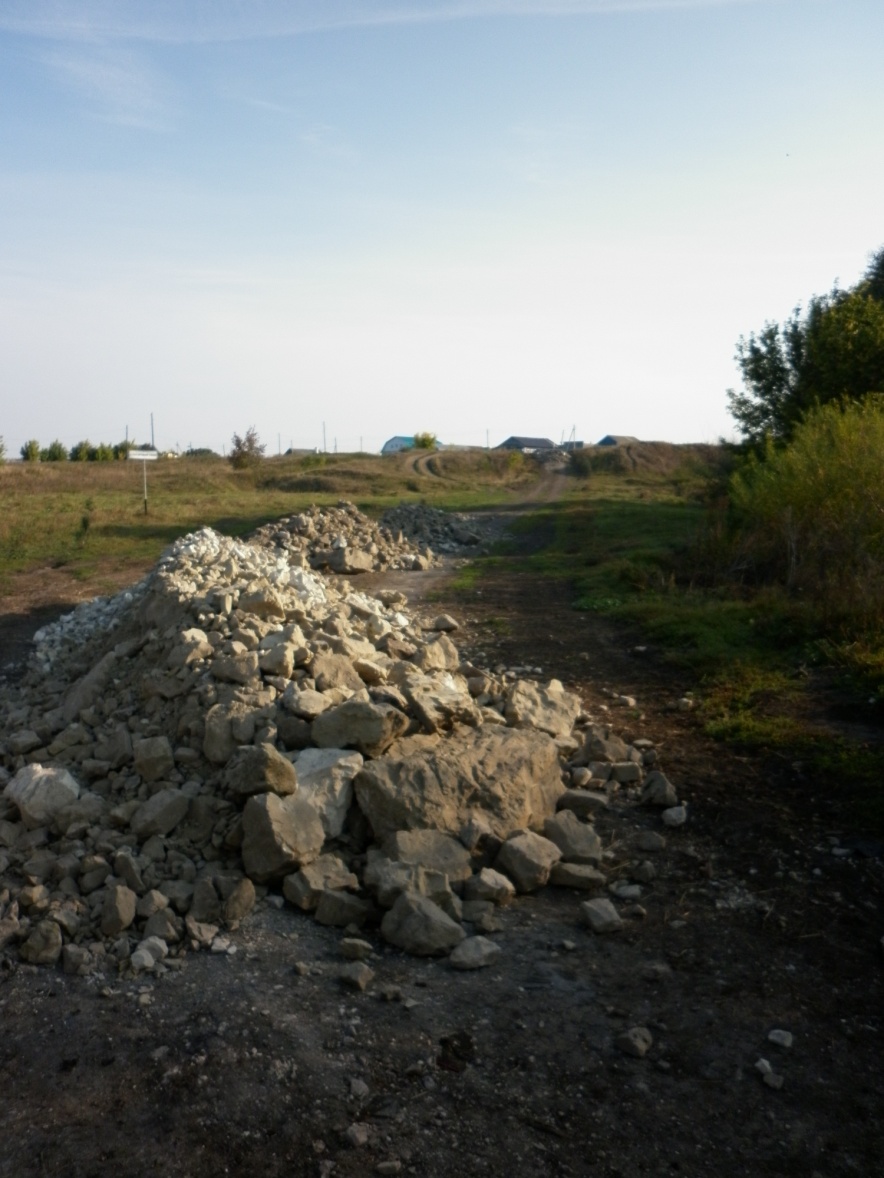 